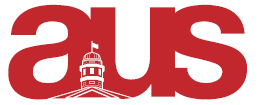 Report of Arts Senators, AUS Council Feb. 8th, 2017Business to Report:Senate: Last Senate meeting took place on Jan. 18th; meeting documents can be found here: http://www.mcgill.ca/senate/senate-2016-2017/senate-meeting-documents-2016-2017/january-18-2017Next Senate is Feb. 15th at 2.30 pm.Senate Caucus:Given the recent events in the US (and within Canada), there have been on going resources put in effect, including support from law faculty students (i.e. legal aid in the face of the travel ban). If you need any support, consultation or help, let us know and we’ll do our best to find the right resources.Laura Winer, from Teaching and Learning Services met with us on Jan. 30th. Teri and Tanja from OSD met with us on Feb. 6th. As always the Senate Caucus Bi-Weekly report can be found here: http://ssmu.mcgill.ca/ua/category/blog/senator-blog/Items to circulate:
Miscellaneous: Women in Student Leadership Positions:Senator Casarina is organizing an event with, and for, other female/non-male identifying student leaders to hold a forum to discuss sexism in student leadership positions. If you’re interested in knowing more / giving feedback, please contact her via facebook. Respectfully Submitted,Arts Senators 